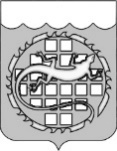 КОНТРОЛЬНО-СЧЕТНАЯ ПАЛАТА ОЗЕРСКОГО ГОРОДСКОГО ОКРУГАЧЕЛЯБИНСКОЙ ОБЛАСТИРАСПОРЯЖЕНИЕО формировании комиссии по соблюдению требований к служебному поведению муниципальных служащих Контрольно-счетной палаты Озерского городского округа Челябинской области и урегулированию конфликта интересовРуководствуясь решением Собрания депутатов Озерского городского округа Челябинской области от 25.02.2016 № 24 «О Положении о комиссиях по соблюдению требований к служебному поведению муниципальных служащих Озерского городского округа и урегулированию конфликта интересов» (с изменениями):1. Сформировать комиссию по соблюдению требований к служебному поведению муниципальных служащих в Озерском городском округе и урегулированию конфликта интересов в следующем составе:2. Признать утратившими силу распоряжение от 04.02.2021 № 07                    «О формировании комиссии по соблюдению требований к служебному поведению муниципальных служащих Контрольно-счетной палаты Озерского городского округа и урегулированию конфликта интересов».3.   Контроль за исполнением настоящего распоряжения оставляю за собой.ПредседательКонтрольно-счетной палатыОзерского городского округа                                                              Ю.В. СергееваОЗНАКОМЛЕНЫ:СОГЛАСОВАНО:Консультант-юристКонтрольно-счетной палатыОзерского городского округа                           В.А. Бухтоярова            Дата25 января 2023 г.№ 3председатель комиссииСеменова Т.А., главный инспектор Контрольно-счетной палаты Озерского городского округа;заместитель председателякомиссииФильшина Ж.Ю., главный специалист Контрольно-счетной палаты Озерского городского округа;секретарь комиссииЛабутина О.П., главный специалист отдела кадров и муниципальной службы администрации Озерского городского округа;члены комиссии:Бухтоярова В.А., консультант-юрист Контрольно-счетной палаты Озерского городского округа;Аксенова С.Н., начальник отдела кадров и муниципальной службы администрации Озерского городского округа;Волкова Г.П., документовед отдела документационного обеспечения и контроля администрации Озерского городского округа;Романова А.В., доцент кафедры «Современные образовательные технологии» ФГАОУ ВО «ЮУрГУ» (по согласованию).№п/пФ.И.О.ДолжностьПодписьДата1.Семенова Т.А.Главный инспектор2.Бухтоярова В.А.Консультант-юрист3.Фильшина Ж.Ю.Главный специалист4.5.6.